“Додаток 6
до Порядку
(в редакції постанови Кабінету Міністрів України
від 19 грудня 2023 р. № 1337)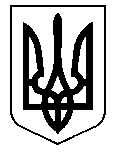 Міністерство економіки УкраїниСВІДОЦТВО
про призначення органу з визначення технічної прийнятностівід ____  __________ 20____ р.                            № ________________________________Мінекономіки засвідчує, що 	(найменування юридичної особи,її місцезнаходження та ідентифікаційний код згідно з ЄДРПОУ)наказом від ___ _________ 20______ р. № _____ призначено органом з визначення технічної прийнятності для виконання завдань з визначення технічної прийнятності, визначених Законом України “Про надання будівельної продукції на ринку”.Сфера призначення (з урахуванням її розширення/скорочення згідно з наказом/наказами Мінекономіки від ___ _________ 20___ р. №_____)*
на   арк. зазначена в додатку до цього свідоцтва та є його невід’ємною частиною.________* Зазначається у разі розширення/скорочення сфери призначення.Додаток
до свідоцтва про призначення органу
з визначення технічної прийнятностіСФЕРА ПРИЗНАЧЕННЯ 
______________________________________________________(найменування юридичної особи)для виконання завдань з визначення технічної прийнятності,
визначених Законом України “Про надання будівельної
продукції на ринку”__________________________
(найменування посади 
уповноваженої особи Мінекономіки)_____________
(підпис)__________________________
(ініціали (ініціал власного імені) 
та прізвище)Код категорії будівельної продукціїНазва категорії будівельної продукції______________________________
(найменування посади керівника
структурного підрозділу Мінекономіки, на який покладено функції у сфері технічного регулювання)______________
(підпис)________________________
(ініціали (ініціал власного імені) 
та прізвище)________
Примітки.1. У разі розширення сфери призначення повинна бути охоплена вся сфера призначення з урахуванням її заявленого розширення.2. Код та назва категорії будівельної продукції зазначаються відповідно до переліку категорій будівельної продукції, затвердженого постановою Кабінету Міністрів України від 28 квітня 2021 р. № 426 (Офіційний вісник України, 2021 р., № 37, ст. 2216).”.